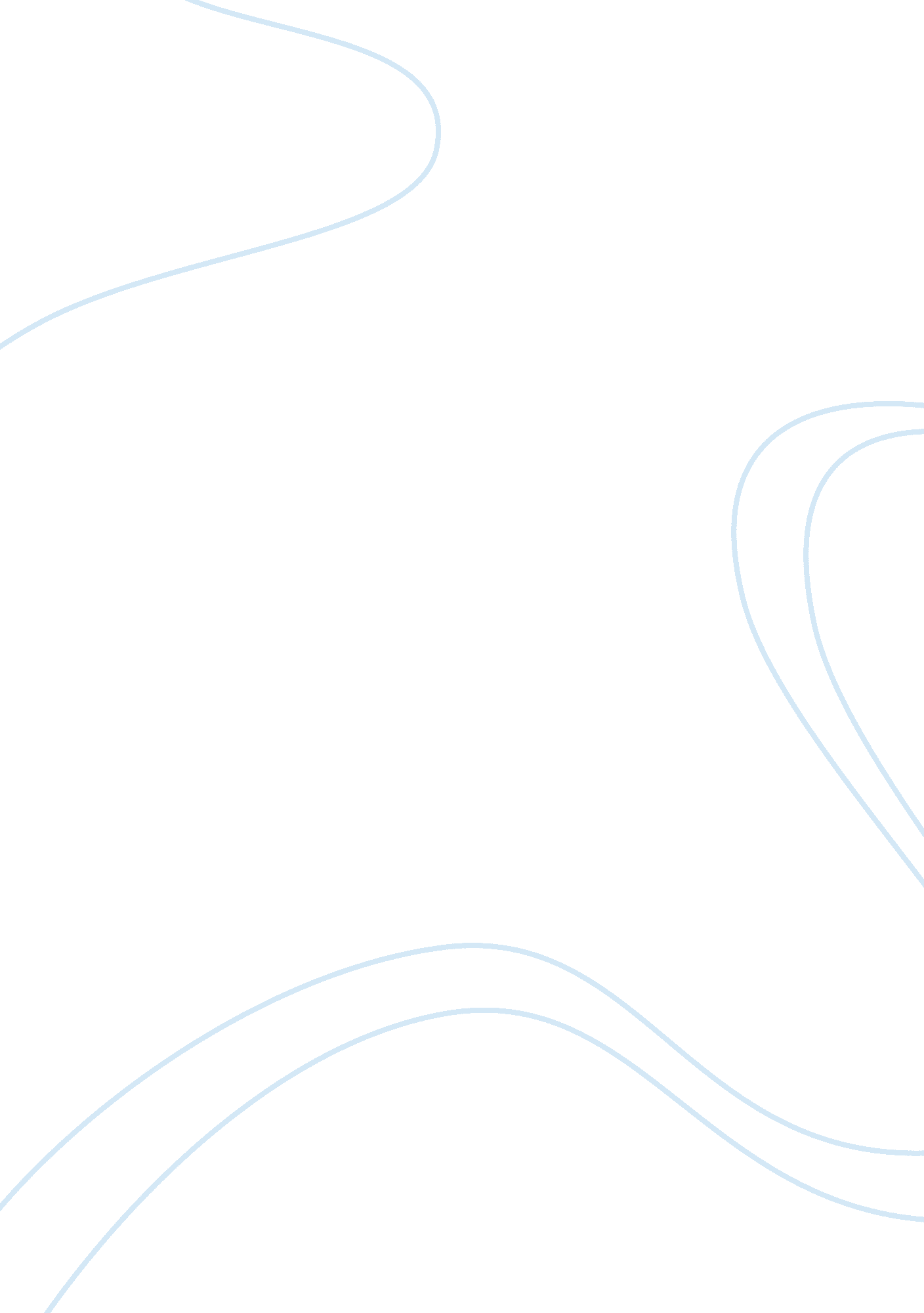 Literature review of supply chain design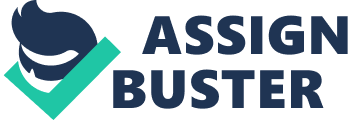 Contents Short term Orders Supply concatenation direction is a huge subject, with a batch of stuff written approximately and on it. This portion of literature reappraisal will give an over position about different supply concatenation theoretical accounts, but majorly we will discourse the theoretical account of Build to Order supply Chain. The constructs of Build to Order Supply Chain along with its differences as compared to the other type of designs and schemes in supply concatenation. After the conceptual subdivision, a thorough acquisition will be done in the car industry in relation to the physique to order supply concatenation. The full conceptual section and other theories will help us in the development of the job inquiries in our research. Supply Chain Design When a supply concatenation is designed absolutely to suit consequently with the merchandise or service, a batch of benefits can be derived and might implement the merchandise flow athwart the value concatenation. Compatible supply concatenation design besides helps in countering to the varied client demands. Making and planing the supply concatenation is non the terminal of chapter, the responsibility of the supply concatenation director starts fear after the designing stage. The supply concatenation director has to get by with the different dimensions of the industry along with efficient execution of the supply concatenation theoretical account and design ( Reeve & A ; Srinivasan, 2005 ; Collin et Al 2009 ) . The two good known critics Reeve & A ; Srinivasan ( 2005 ) in the field of supply concatenation direction explains four major sorts of supply concatenation designs is relevancy to their pros and cons every bit good as the characteristics and different strength of those theoretical accounts. They besides placed this responsibility on the shoulders of supply concatenation director that he should be competent plenty to place the demand for alterations and should modify the program and supply concatenation design harmonizing to the demand of the state of affairs. Four types of Supply Chain Designs Reeve & A ; Srinivasan ( 2005 ) have elucidated that every merchandise reaches its end consumer more or less through any one of these four basic supply concatenation theoretical account constructions. Build-to-Stock There are different types of merchandises and their supply concatenation designs differ with each type. Merchandises which are low engagement merchandises on the consumer ‘ s portion are supplied through Build-to-Stock supply concatenation. Low engagement or low-value merchandises do non offer a proviso of customization or constellation, the client has to purchase what is supplied to the retail mercantile establishments or straight from the storage house ( Blanco, 2002 ) . Merchandises which follow physique to stock are normally day-to-day consumables like soaps, detergents, toothpaste etc. Consumers want a speedy bringing of such merchandises normally instead than order and so wait for the ordered merchandise transporting the particular characteristics and specifications which it was made to order for, hence Build-to-Stock supply concatenation is best for such instances as the monetary value of such merchandises is besides low like the engagement, Build-to-Stock supply concatenation does non offer any sort of flexibleness of picks to the clients ( Blanco, 2002 ) . Configure-to-Order Configure-to-Order is much more complex and hard type of supply concatenation to be implemented efficaciously and expeditiously in practical life. Configure-to-Order supply concatenation offers the client purchase in pick in the constellation and specifications of the merchandise. This theoretical account of Configure-to-Order is largely implemented for the merchandises like computing machines, autos, laptops etc. where there is a border of client ‘ s pick and customization in the merchandise. However the merchandise is formed through already stocked stock list of natural stuffs or parts ( Papadakis, 2003 ) . Customer nevertheless has to wait after he/she topographic points an order boulder clay the concluding merchandise is delivered to him to be utilised and enjoyed ( Miller & A ; Wacker, 2000 ) . This is one of the facets which are hard to manage for a supply concatenation director in a merchandise like auto, because there the demand for minimisation of Order-to-Delivery lead clip arises. Order-to-Delivery lead clip is the clip from the point of order till the event of bringing of order takes topographic point. A client is satisfied if he gets his specified merchandise quickest possible. Therefore reacting to the client ‘ s demand and fulfilling him becomes a undertaking in Configure-to-Order supply concatenation. The car industry is presently seeking to set the Configure-to-Order theoretical account of supply concatenation into action with the support of their providers and contractors. Some of the car companies are seeking to cut down their Order-to-Delivery lead clip from months to hebdomads, and those presently in hebdomads to yearss ( Willcox, 1998 ; Reeve & A ; Srinivasan, 2005 ) . Build-to-Order Different clients demand otherwise. Therefore to provide the demands and demands of such clients who want the merchandise wholly on their specifications including the type of stuff and parts to be used in the ordered merchandise, Build to Order supply concatenation is used. Construct to Order supply concatenation is similar to Configure-to-Order ; with a little difference that here in Build-to-Order even the natural stuff is of client ‘ s pick. The procedure of Build to Order supply concatenation starts from the point when client topographic points an order with specific constellations every bit good as material demand. Once the order is received with all the inside informations, so the providers are contacted and asked for the production of specific stuff or parts required for that ordered merchandise. Therefore a really steadfast relationship should be between the trader and manufacturer. Customer enjoys really high customization in Build to Order supply concatenation theoretical account. That is why merchandises developed from Build to Order supply concatenation are dearly-won ( Fredriksson & A ; Gadde, 2005 ) . Engineer-to-Order The 4th and the most hard and expensive design of supply concatenation is Engineer-to-Order supply concatenation. Engineer-to-Order starts from the origin of the merchandise that is the designing of the merchandise takes topographic point after the client has ordered for it ( Gosling & A ; Naim, 2009 ) . Such merchandises are really customized merchandises because non merely merely the stuff or parts are of client ‘ s pick but the complete thought of the merchandise is to provide a specific client ‘ s demand. Such merchandises are normally less in figure and hence transported in individual merchandise at a clip to a client. Examples of Engineer-to-Order are infinite birds, athleticss motorcycles and autos etc ( Reeve & A ; Srinivasan, 2005 ) . Construct to Order Supply Chain As the competition is increasing twenty-four hours by twenty-four hours in the market, each company belonging to different industrial sectors are endeavoring to keep their market portion through modifying and altering their schemes and besides by commanding their operational direction. This is done to procure their being in the market every bit good as to prolong and increase their grosss ( Gunasekaran & A ; Ngai, 2005 ) . The facet of concern which companies have found to be most profitable and moneymaking if managed and designed decently is Supply Chain direction and therefore a batch of makers are traveling for the option of Build to Order Supply Chain ( Parry & A ; Graves, 2008 ; Gunasekaran & A ; Ngai, 2005 ) . Construct to Order supply concatenation is sort of merger of different schemes if supply concatenation like Just-in-Time, Lean fabrication and besides Agile fabrication. Thin fabrication in itself incorporates Just-in-time scheme in it. Thin fabrication focal points on least waste or resources, efficient operations with the aid of least stock list to pull off. JIT plays a polar function in thin fabrication because Just-in-time reduces the stock list stocking and straight transfers the merchandise to the client ( Hallgren & A ; Olhager, 2009 ) . The another attack which forms Build to Order Supply Chain is Agile fabricating which trades which reacting and responding to the alterations in the environment may these alterations be due to internal factors or external factors like the sporadic demands and demands of the clients. Agile fabricating non merely counters these uncertainnesss but it besides converts these unsure factors into chances and acquire benefit out it by coming up with advanced thoughts about new merchandises in the market. All these three attacks when combined together form physique to Order Supply Chain ( Narasimhan et al. , 2006 ) . Construct to Order Supply Chain is flexible system which provides the installation of self-chosen specifications to the clients. In this sort of system the client straight interacts and trades with the Original Equipment Manufacturer, without holding to cover with the retail merchants and in-between traders. But the maker should supply such show topographic point where the client can pass on with the maker and topographic point an order with specifications ( Parry & A ; Graves, 2008 ) . Manufacturers who follow Build to Order supply concatenation follow physique to Stock attack with few of their providers where the demand of specifications does non mediate, for illustration, if Toyota Car maker uses Build to Order supply concatenation, they can hold its providers for Surs and other less dearly-won parts of autos, following Build to Stock supply concatenation. They do non hold to wait for the order to get down their production. Tyre maker delivers its stock in progress. Partss like auto engines or interior cloth design can hold specifications and assortment, therefore companies use Build to Order fabrication theoretical account ( Parry & A ; Graves, 2008 ; Gunasekaran & A ; Ngai, 2005 ) . Difference between Traditional Supply Chain Management and Build-to-Order Supply Chain The most outstanding difference between the tradition and Build to Order supply concatenation is that in traditional supply concatenation, client is catered from already produced bulk measure of the merchandise nevertheless, in Build to Order supply concatenation client is dealt with royal intervention and their demands are fulfilled with their ain pick and type of merchandise. In traditional supply concatenation, logistics is done on the bulk footing ; big measures of merchandise are distributed at same clip to cut down the cost, while in Build to Order Supply Chain, the chief focal point is client ‘ s demands and so the bringing method is besides recognized by the specifications provided by the client. Construct to Order supply concatenation has flexible and fluctuating supply concatenation that is no proper tendencies can be recognized nevertheless in traditional supply concatenation the mark is carry and prolong a stable production throughout. The biggest drawback in traditional supply concatenation is the big Order to Delivery lead clip, on the contrary that ‘ s what companies choose Build to Order for, to minimise the Order to Delivery lead clip to its most ( Gunasekaran & A ; Ngai 2005 ) . Construct to Order Supply Chain: Aims Gunasekaran & A ; Ngai ( 2005 ) explain few major aims of Build to Order supply concatenation: Construct to Order supply concatenation identifies the best possible scope of associated merchandises maintaining in position the demands of the consumers. Determining the perfect nucleus competence in relation to the merchandise with added values. Minimize the cost of supply concatenation. Construct to Order creates a completer format of information flow in an organisation, placing the ways and methods through which information which flow. Construct to Order Supply Chain: Responsiveness & A ; Flexibility As the universe is going more planetary and is altering twenty-four hours by twenty-four hours, type of client demands are altering in the same manner. Due to many grounds like promotion in the engineering, alteration in gustatory sensation and penchants, companies need to be flexible adequate to react to the alterations in the external factors which influence the client ‘ s behavior and in bend affects the concern of the company ( Hsu & A ; Wang, 2004 ) . Therefore, companies are concentrating on going more and more antiphonal and flexible. The theoretical account of Build to Order Supply Chain helps the companies to go flexible and antiphonal because this theoretical account of Build to Order Supply Chain is based on being flexible plenty to provide to the particular and unusual demands of the clients and react on clip to do the client satisfied and happy. Where this theoretical account of Build to Order Supply Chain is delicate and a spot complicated, it saves the cost of stock list storage and call off the dependence on the future anticipations of tendencies and besides the working capital direction ( Waller, 2004 ; Fredriksson & A ; Gadde, 2005 ) . Working and following the theoretical account of Build to Order Supply Chain makes the fabrication of the company strong to counter to the changing demands in the market. Construct to Order Supply Chain requires a really steadfast and long lasting relationship direction with the providers and traders of the natural stuffs and parts and besides with the in-between constituents assembly line traders. There needs to be a strong bonding even with the distributors. There are a batch of differences between conventional supply concatenation and Build to Order Supply Chain. Because in conventional supply concatenation, the work-in-process stock list every bit good as finished goods stock list is maintained at the terminal of the twenty-four hours but in Build to Order Supply Chain theoretical account there is no work-in-process or finished goods stock list maintained. The orders are collected, assembled and delivered. No stock list in manus ( Wagner et al. , 2003 ) . Dimensions of Build to Order Supply Chain Table ( 1 ) The three dimensions of the Build to Order theoretical account ( adapted from Holweg & A ; Pil, 2001 ) Procedure Flexibility Product Flexibility Volume Flexibility i‚§ It connects the client demand to the production straight to avoid the invasion of prediction in determination devising. i‚§ Does non depend on the stock list stored of finished goods ; instead convey the customization closest to the client demand. i‚§ Organizing with the staff and the traders in order to take full advantage of the full capacity instead than trusting on it. i‚§ It links all the providers and traders, so that each participant knows his portion. i‚§ Understanding the cost of the options and so be aftering the merchandise scope. i‚§Expand the workss of production to command the high volumes of production. i‚§ Updating the gross revenues information in the supply concatenation system to avoid any order holds. i‚§ Making the systems so strong in order to go more antiphonal. i‚§ Attract clients through grounds like gifts instead so cutting off monetary value. Optimization through the whole value concatenation, alternatively of merely in certain division ( Table 1 ) Construct to Order Supply Chain: Factors that Affects The factors which affect the Build to Order Supply Chain theoretical account are the lifting fabrication cost because of the clang between varied client demands and the lessening in the efficiency of the operations ( Berry & A ; Cooper, 1999 ; Salvador et Al, 2002 ) . Research workers say that this rise of the fabrication cost and the its affects on efficiency has a negative impact on the economic systems of graduated table, that is alternatively of holding diminishing costs with every addition in production, companies experience an augment in fringy cost when production is increased which eventually leads to the cost of being flexible. ( McCutcheon et al. , 1994 ; Fisher & A ; Ittner, 1999 ) Construct to Order Supply Chain: Benefits Construct to Order Supply Chain theoretical account helps the company and the maker to be updated and modernized automatically because the client orders the merchandise in conformity to the alterations in the market, so the company in catering and reacting to the demands and demands of the client separately, it becomes up to day of the month in comparing with the market. This is one of the benefits of utilizing Build to Order Supply Chain theoretical account ( Fre-driksson & A ; Gadde, 2005 ) . Construct to Order Supply Chain: Restriction Implementing the theoretical account of Build to Order Supply Chain costs a fabricating company a batch, altering the internal organisational design and technological promotions along with giving preparations to the employees, in all Build to Order Supply Chain theoretical account is expensive. Flexibility and being antiphonal to the demands of clients is the polar features of Build to Order Supply Chain yet there are still some restrictions to this theoretical account of Build to Order Supply Chain because the velocity of the bringing of order still depends on a batch of other mediators, and besides it depends on the handiness of the natural stuffs and certain parts of the merchandises which are provided by the exclusive provider in the market, so the traffic at the providers can non be controlled so the Order to Delivery lead clip direction is restricted to a certain bound ( Holweg & A ; Pil, 2004 ) . Automotive Industry Since 1975, car industry has seen a growing of 2. 2 % , an industry which does non let new entrants an entry really easy due to high barriers still with this growing rate is confronting batch of problem to prolong its net incomes and concern in the market. Automotive industry has gone through a batch alteration yet the basic construct of auto has non changed of all time since “ Ford ” came up with the thought of assortment of different parts of autos, still the auto is made of four wheels, run by gas, the overall organic structure made from metal being pressed and shaped down ( Holweg, 2004 ; Holweg & A ; Pil, 2008 ) . Previously merely little auto-workshops used to do customized autos on the demands of few clients merely but so it was made unfastened to general populace every bit good and bit by bit it came to the stage where general populace can acquire their autos customized on their pick and construct on order by the makers. This attack is been followed all over the universe by the most celebrated and universe renowned companies like ‘ General Motors ‘ , ‘ Toyota ‘ , and ‘ Ford ‘ ( Holweg, 2008 ) . Build-to-Order Supply Chain in Automotive Industry The automotive industry is non an easy industry to vie in ; there are a batch of dimensions of the competition in this industry like the manner of theoretical account, trade name consciousness, etc. the competition becomes tough because of the external force per unit areas from the rivals ( Fujimoto, 2006 ) . The intelligence is in circulation that many auto makers are on the brink of implementing the basic Build to Order Supply Chain theoretical account as they anticipate to salvage their cost of stock list direction through this theoretical account ( Autoweek Online, 4 July 2002 ) . An automotive industry has a complex signifier of supply concatenation as it incorporates full service supply, on the other manus planetary sourcing with some traders across boundaries, or simple outsourced activities in the collection of a auto and so on. It has become a mark of original equipment makers to simplify the complex signifier of the supply concatenation design non on the disbursal of efficiency, because that is the chief intent of being for original equipment makers to provide to the demand and demands of the clients with effectual and efficient dealing. Kumar ( 2001 ) says that the polar measure in any supply concatenation design is to incorporate the providers and traders to the most which in bend velocities up the collection procedure and the client gets his/her order bringing on clip cutting the Order to bringing lead clip short. All of the above mentioned points of concern for auto makers have one answer to it, Build to Order Supply Chain theoretical account. Construct to Order Supply Chain theoretical account helps the maker to cut down the waste every bit good as control the over production. Majorly the original equipment makers have targeted to accomplish maximal efficiency at the same clip cut downing their Order to Delivery lead clip. Few have marks to alter their lead clip from months to hebdomads and some from hebdomads to one hebdomad. ( Miemcyzk & A ; Holweg, 2004 ) . Table ( 02 ) ” Targets of auto makers for their lead clip ” Taken from Miemcyzk & A ; Holweg, ( 2004 ) ( Table 02 ) Suppliers in Build to Order Supply Chain in Automotive Industry There are different types and sorts of supply concatenation theoretical accounts but for each theoretical account to be successfully implemented, there are majorly three participant which play portion in it its success, the provider, the maker and the client, though their degree of part might differ in different state of affairss. The 1 who is most responsible or accountable in the complete supply concatenation is the provider. ( Coyle et al. , 2002 ) . Suppliers in Automotive Build to Order Supply Chain The over all construct of Build to Order Supply Chain theoretical account is different from that of the conventional or traditional manners and theoretical accounts of supply concatenation in automotive industry. It does non follow the attack of Build to Stock supply concatenation theoretical account, because the whole construct of Build to Order Supply Chain is to supply the particular and alone designs and constellation in vehicles. Fisher ( 1997 ) suggests that the chief facet and point of concern for the supply concatenation directors, which they should concentrate more upon is the perfect coaction between the providers and the production section of the auto makers. The major factor which can do any problem and organize a hurdle in the efficient execution of Build to Stock supply concatenation is the geographical factor. That is to state if the providers are located around 1000s of stat mis off so the whole construct of Build to Stock supply concatenation theoretical account fails here and can ensue in a large jeopardy for the company ‘ s Supply Chain. Companies collapse due to the incorrect execution of the Supply concatenation ( Miemcyzk & A ; Howard, 2008 ) . To pull off with the issues of lead clip of Order to Deliver and to extenuate the force per unit area on the providers to cut down the lead clip of Order to Deliver and to cover with it expeditiously be aftering the agenda between the planned production and the orders placed by the client, schemes are followed, Suppliers Park is one of such schemes. Supplier Parks Manufacturers who have implemented the Build to Order Supply Chain in their concerns sometimes need to be flexible in their in the Supply concatenation due to the external factors. To get by with this flexibleness required by the Build to Order Supply Chain, construct of Suppliers Park is introduced. Supplier Park is the group of providers which are located in the nearby country of the piecing section or Original Equipment maker. ( Miemcyzk et al. , 2004 ) . Wherever the concern is related to Supply Chain or logistics, location of the providers has ever been point of apprehensiveness for the companies. As Miemcyzk et al. , ( 2004 ) says and explains that the providers considered being in the close propinquity of the assembly should be with in 3 kilometers to the assembly works of the maker. One of the many advantages of the Supplier Park is that the maker can trust on the provider easy and the bond of trust gets stronger because maker knows that the clip of bringing for the finished parts and natural stuff to the original equipment maker works will barely take few proceedingss as the providers are within their range ( Larsson, 2002 ) . The intimacy between the collection works and the providers and traders creates an articulation between the flow of information every bit good as physical flow related to the procedure of transportation of goods ( Firgant & A ; Lung, 2002 ) . The displacement to the usage of the Suppliers theoretical account along with the usage of Build to Order Supply concatenation has allowed the companies to cut down their lead clip of Order-to-Deliver. Therefore a batch of known companies like Ford, GM, Fiat, BMW, Mercedes and Volkswagen have implemented this scheme ( Miemcyzk & A ; Howard, 2008 ) . The debut of Suppliers Park in the industry of car has resulted in decrease in the costs, an augment in the bringing service quality along with the efficient bond of Just-in-Time scheme ( Pfohl & A ; Gareis 2005 ) . Synchronous, Consecutive Just-In-Time in Supplier Parks In car industry, one of the taking feature of Supplier Park is consecutive and synchronal Just-In-Time. In this theoretical account, the complete auto assembly is dependent on the timely bringing of parts and natural stuff. Consecutive Just-In-Time imposes traders and contractors to reassign client ordered parts and natural stuff in the precise similar series and coordinated with the last procedure at the piecing works of original equipment maker ( Hoekstra & A ; Romme, 1992 ) . The incorporation and the ability of reaction could travel to later present if the topographic point where the scheme of synchronal consecutive Just-In-Time is created, is move towards the dorsum, upstream in the sequence and flow. This will ease us merely non merely to construct synchronal bringings associating first-tier provider and the Original Equipment Manufacturer, but this will be operable to convey out synchronal consecutive bringings among second-tier and first-tier traders and contractors every bit good. This would stir the decoupling phase upstream in the series every bit good. The uncoupling demonstrates that in what manner a buyer ‘ s instructed order reaches into the flow of goods and accordingly clefts order from forecast- focussed actions. ( Lyons et al. , 2006 ) . In the diagram shown below, the illustration 1 gives you an thought about the drawn-out infinite among the group of suppliers which builds flow of goods infeasible. The releases of parts and natural stuff ordered by the client on his pick are in batch of mutable volumes and the point of uncoupling exists in Original Equipment Manufacturers proviso. In diagram 2, with debut of Supplier Park, the point of decoupling has shifted to the following grade contractor because of the close proximity among the provider rows. This therefore made it accomplishable for the company to explicate Synchronous Sequential bringings among the 2nd and first traders and the first and Original Equipment Manufacturer. The diagram 2 portrays more integrated providers which allow an elevated degree of Build to Order Supply Chain in the auto manufactured than image 2 which is more conventional milieus. The neighbouring supply besides gets better openness and lessening in grapevine stock list ( Lyons et al. , 2006 ; Czuchry et al. , 2009 ; Morris et al. , 2004 ) . Figure: Degree of Build to Order Supply Chain with and without supplier Parkss adopted from Lyons et al. , ( 2006, p. 1098 ) OEMs in Build to Order Supply Chain in Automotive Industry The distribution of the car industry necessitates Original Equipment Manufacturers to know apart and individualise their ware. The automotive manufacturers have, in current old ages, responded with an tremendous growing of their merchandise theoretical account scope and kit options. The most of import requirement of Build to Order Supply Chain milieus is lissome processs, so that corporation can take rapid dictum and adapt alterations in the agenda to provide to the alone client demands ( Holweg & A ; Pil, 2001 ) . Cars are now non assembled under one top, but legion ventures and entities are concerned in doing a individual auto. Therefore, the Original Equipment Manufacturers must believe and concentrate upon associating all nodes in Build to Order Supply Chain. They must adhere their client orders to their fabrication timetable and trader ‘ s production docket. The traditional mass building constructs, based on estimations, of car market do non fit the demands and can non provide to the unusual client demands ( Mandel, 2008 ) . Construct To Order Supply Chain Manufacturing System The concern covering in the auto fabrication should hold their collection workss or original equipment makers should be good equipped with new engineering in the market, which in bend helps in the smooth flow of information and steady communicating between the providers and the assembly works. Because the chief mark of Build to Order Supply Chain is to minimise the lead clip of order to present to the most possible, communicating spread can make a mayhem for the company and the whole system of supply concatenation can fall under the force per unit area from the clients and clients ( Mandel, 2008 ) . In practical deduction it is really difficult to incorporate every individual participant in the complete value concatenation with all information that flows in the concatenation, so build to order/build to stock separation phase will come to a determination as to who should have what sum of information and when ( Mandel, 2008 ) . Build to Order/Build to Stock boundary in Build to Order Supply Chain Build to Order/Build to Stock factor will play a really critical function in the approaching car industry, because it creates a line limit between the providers who are fabricating to stock from those who are bring forthing on the specific client orders. The diagram shown below explain that Build to order/build to Stock boundary serves as the last signal of buffer where the parts and the natural stuff are sent to the repositing for storage intent and non to the assembly works for the collection of client ordered merchandise. Build to Order/Build to Stock boundary line in client driven web adopted from Mandel, 2008, p. 210. Build to Order/Build to Stock separation points is affected by a batch of factors like the lead clip for order to bringing, merchandise type, the sort of engineering been used by the original equipment makers, clip scheme followed by the original equipment makers and most of all depends on the sort of supply concatenation theoretical account ( Mandel, 2008 ) . Order Management in Build to Order Supply Chain Environment The procedure of Build to Oder Supply Chain is characterised by order direction, because it all starts from the point when a client places an order for the merchandise, it is non driven by the estimations or prognosiss. So while making a agenda for production, it is really of import to integrate all such orders from the clients and clients. The factors which affect the most in order direction in Build to order Supply Chain is the clip span allowed between the start of the auto and the concluding deliver point to the client every bit good as the no. of autos ordered for. There are three different sorts of orders. Order Types There are three different types of orders depending upon the type and no. of autos ordered for. Short term Orders Short term orders constitute to the maximal portion in grosss every bit good as the largest portion of demand in the market. Short term orders normally comprise of the single orders from the clients and are of largely one auto. The over all system of the short term orders is that the client commonly orders merely few yearss before the due day of the month of deliver like for illustration 5 to 6 yearss, or asks for some alterations in the constellation and scenes of the auto, therefore the fabrication of the cat starts long before the due day of the month of bringing. 